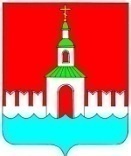 АДМИНИСТРАЦИЯ ЮРЬЕВЕЦКОГО МУНИЦИПАЛЬНОГО РАЙОНАИВАНОВСКОЙ ОБЛАСТИПОСТАНОВЛЕНИЕ от 13.08.2019 № 285                                                                     г. ЮрьевецОб организации деятельности органов местного самоуправления в области противодействия терроризму на территории Юрьевецкого муниципального района Ивановской областиВ соответствии с Указом Президента Российской Федерации от 15.02.2006 № 116 «О мерах противодействия терроризму», Федеральными законами от 06.10.2003 N 131-ФЗ «Об общих принципах организации местного самоуправления в Российской Федерации», от 06.03.2006 N 35-ФЗ «О противодействии терроризму»,  устава Юрьевецкого муниципального района, экспертного заключения главного правового управления Правительства Ивановской области № 2161 от 27.06.2019 г., администрация Юрьевецкого муниципального района постановляет:1. Организовать деятельность органов местного самоуправления в области противодействия терроризму на территории Юрьевецкого муниципального района Ивановской области. 2. Утвердить:2.1. Порядок распределения полномочий между органами местного самоуправления Юрьевецкого муниципального района при решении вопросов местного значения по участию в профилактике терроризма, а также в минимизации и (или) ликвидации последствий его проявлений (приложение 1);2.2. Перечень мер, осуществляемых органами местного самоуправления  Юрьевецкого муниципального района по противодействию терроризму на территории Юрьевецкого муниципального района Ивановской области (приложение 2);3. Рекомендовать главам поселений, расположенных на территории Юрьевецкого муниципального района Ивановской области:3.1. Организовать работу по реализации полномочий в области противодействия терроризму, возложенных на органы местного самоуправления Перечнем на подведомственной территории.3.2.  Определить своими муниципальными нормативными правовыми актами должностных лиц, ответственных за реализацию мероприятий по противодействию терроризму, включив в должностные инструкции соответствующие обязанности.4. Считать утратившим силу постановление администрации Юрьевецкого муниципального района Ивановской области от 14.03.2019 № 79 «О создании антитеррористической комиссии Юрьевецкого муниципального района Ивановской области» 5. Настоящее постановление обнародовать путем размещения на информационных стендах Юрьевецкого муниципального района, расположенным по следующим адресам: г. Юрьевец, ул. Советская, д. 37; г. Юрьевец, ул. Советская, д. 97; Юрьевецкий район, с. Ёлнать, ул. Сиротина, д. 6; Юрьевецкий район, д. Михайлово, ул. Советская, д. 14а; Юрьевецкий район, с. Соболево, ул. Молодежная, д. 4 и разместить на официальном сайте администрации Юрьевецкого муниципального района «Юрьевец-официальный.рф».6. Контроль исполнения настоящего постановления оставляю за собой.Глава Юрьевецкого  муниципального района                                               Ю.И. Тимошенко

Приложение № 1 
к постановлению Администрации 
Юрьевецкого муниципального районаИвановской области
от 13.08.2019 № 285 ПОРЯДОК распределения полномочий между органами местного самоуправления Юрьевецкого муниципального района при решении вопросов местного значения по участию в профилактике терроризма, а также в минимизации и (или) ликвидации последствий его проявлений1. Разрабатывают муниципальные программы в области профилактики терроризма, а также минимизации и (или) ликвидации последствий его проявлений.2. Организуют и проводят в муниципальных образованиях информационно-пропагандистские мероприятия по разъяснению сущности терроризма и его общественной опасности, а также по формированию у граждан неприятия идеологии терроризма, в том числе путем распространения информационных материалов, печатной продукции, проведения разъяснительной работы и иных мероприятий.3. Участвуют в мероприятиях по профилактике терроризма, а также по минимизации и (или) ликвидации последствий его проявлений, организуемых федеральными органами исполнительной власти и (или) органами исполнительной власти Ивановской области.4. Обеспечивают выполнение требований к антитеррористической защищенности объектов, находящихся в муниципальной собственности или в ведении органов местного самоуправления.5. Направляют предложения по вопросам участия в профилактике терроризма, а также в минимизации и (или) ликвидации последствий его проявлений в органы исполнительной власти Ивановской области.6. Участвуют в реализации мероприятий Комплексного плана противодействия идеологии терроризма в Российской Федерации на 2019-2023 годы на подведомственной территории.7. Координируют работу по профилактике терроризма, а также по минимизации и (или) ликвидации последствий его проявлений.Приложение № 2 
к постановлению Администрации 
Юрьевецкого муниципального районаИвановской области
от 13.08.2019 № 285ПЕРЕЧЕНЬмер, осуществляемых органами местного самоуправления  Юрьевецкого муниципального района по противодействию терроризму на территории Юрьевецкого муниципального района Ивановской области1. В сфере разработки и реализации муниципальных программ в области профилактики терроризма, а также минимизации и (или) ликвидации последствий его проявлений органы местного самоуправления в рамках своей компетенции осуществляют:анализ обстановки, оценку результатов принятых мер, реализованных муниципальных программ в области профилактики терроризма, минимизации и ликвидации последствий его проявлений;сбор и систематизацию предложений в проект муниципальной программы в области профилактики терроризма, минимизации и ликвидации последствий его проявлений;разработку системы мер по профилактике терроризма, минимизации и ликвидации последствий его проявлений;подготовку проекта муниципальной программы по профилактике терроризма, минимизации и ликвидации последствий его проявлений;согласование проекта муниципальной программы и внесение на утверждение в установленном порядке.2. В сфере организации и проведения в муниципальном образовании информационно-пропагандистских мероприятий по разъяснению сущности терроризма и его общественной опасности, а также по формированию у граждан неприятия идеологии терроризма, в том числе путем распространения информационных материалов, печатной продукции, проведения разъяснительной работы и иных мероприятий, органы местного самоуправления в рамках своей компетенции осуществляют:анализ складывающейся в муниципальном образовании общественно-политической ситуации, по результатам анализа выработку необходимых предложений по перечню мероприятий;изготовление и распространение информационно-агитационных материалов, баннеров, буклетов, брошюр, кино и видеоматериалов, разъясняющих сущность терроризма и его общественную опасность;организацию, участие и проведение с привлечением представителей духовенства, профильных министерств и ведомств разъяснительной работы в форме лекций, семинаров, тематических встреч с различными категориями граждан;разработку, издание и распространение тематических памяток, листовок, брошюр, пособий;разработку и размещение в муниципальных и районных СМИ тематических статей, передач;оборудование информационных стендов;приобретение и использование (показ) учебно-наглядных пособий, тематических видеофильмов;размещение на подведомственной территории (на информационных стендах) информации о действиях граждан при возникновении угрозы или совершении террористического акта, о контактных телефонах, телефонах доверия правоохранительных органов и специальных служб районного и городского уровня;организацию и участие в проведении тематических уроков в образовательных учреждениях, находящихся на подведомственной территории;участие в адресно-профилактической работе с выделенной категорией граждан;организацию и участие в проведении лекций, семинаров, тематических встреч с несовершеннолетними и молодежью, проживающими на подведомственной территории;организацию издания и распространения среди населения муниципального образования (например, путем помещения в почтовые ящики) тематических листовок и брошюр, пропагандирующих гармонизацию межэтнических и межкультурных отношений, толерантное отношение к гражданам иных этнических, религиозных, расовых групп, нетерпимое отношение к проявлениям ксенофобии;организацию разработки и опубликования в СМИ тематических статей по вопросам профилактики терроризма.3. В сфере участия в мероприятиях по профилактике терроризма, а также по минимизации и (или) ликвидации последствий его проявлений, организуемых федеральными органами исполнительной власти и (или) органами исполнительной власти субъекта Российской Федерации, органы местного самоуправления в рамках своей компетенции осуществляют:1) взаимообмен информацией с территориальными органами МВД, УФСБ:о планирующихся либо совершенных правонарушениях (преступлениях) террористического характера;о местах концентрации молодежи, в том числе представителей неформальных молодежных объединений;о действующих на территории муниципального образования организациях религиозной направленности;2) мониторинг общественно-политической ситуации и социально-экономических процессов, протекающих на подведомственной территории, с целью выявления факторов, способствующих возникновению и распространению идеологии терроризма;3) направлять по результатам мониторинга предложения в аппарат АТК Ивановской области, органы исполнительной власти Ивановской области по перечню мероприятий по профилактике терроризма, минимизации и ликвидации последствий, нацеленные на конкретные целевые группы, позволяющие решать наиболее острые вопросы противодействия идеологии терроризма, стоящие перед органами местного самоуправления и обеспечивающие достижение поставленной цели;4) выработку предложений по совершенствованию деятельности органов исполнительной власти Ивановской области и органов местного самоуправления в проведении совместных мероприятий в целях усиления взаимодействия указанных органов при осуществлении мер по противодействию терроризму;5) совместное с территориальными органами федеральных органов исполнительной власти по Ивановской области, осуществляющих борьбу с терроризмом, с учетом характера и последствий террористического акта, а также других обстоятельств принятие первоочередных мер, направленных на выявление и учет пострадавших, определение видов необходимой помощи в целях социальной реабилитации пострадавших;6) участие в ликвидации (минимизации) последствий совершенных на подведомственной территории и объектах муниципальной собственности террористических актов.4. В сфере обеспечения выполнения требований к антитеррористической защищенности объектов, находящихся в муниципальной собственности или в ведении органов местного самоуправления, органы местного самоуправления в рамках своей компетенции осуществляют:подготовку перечня (реестра) объектов (территорий), находящихся в собственности или в ведении органов местного самоуправления Юрьевецкого муниципального района;подготовку поручений (требований) и методических рекомендаций по обеспечению антитеррористической защищенности для юридических и физических лиц, осуществляющих хозяйственное управление объектами (территориями), находящимися в собственности или в ведении органов местного самоуправления;проведение проверок организации работы и состояния антитеррористической защищенности объектов (территорий), находящихся в собственности или в ведении органа местного самоуправления;анализ и обобщение выявленных в результате проверок недостатков, выработку мер по их устранению;контроль за устранением юридическими и физическими лицами, осуществляющими хозяйственное управление объектами (территориями), находящимися в собственности или в ведении органов местного самоуправления, выявленных недостатков.5. В сфере направления предложений по вопросам участия в профилактике терроризма, а также в минимизации и (или) ликвидации последствий его проявлений в органы исполнительной власти субъекта Российской Федерации органы местного самоуправления в рамках своей компетенции осуществляют:разработку и вносят предложения в органы исполнительной власти Ивановской области, направленные на совершенствование государственной и региональной политики в рассматриваемой сфере, в целях устранения предпосылок, способствующих совершению террористических актов и формированию социальной базы терроризма;разрабатывают и вносят предложения по совершенствованию форм и методов участия органов исполнительной власти субъекта РФ и органов местного самоуправления в организации и проведении совместных мероприятий по профилактике терроризма, а также минимизации и ликвидации последствий его проявлений;определяют круг вопросов, по которым целесообразно организовать взаимодействие, формы взаимодействия и возможности предоставления ответной информации;организуют информационный обмен в сфере профилактики терроризма, минимизации и (или) ликвидации последствий проявлений терроризма;разрабатывают и вносят предложения по совершенствованию организации работы в данном направлении деятельности.